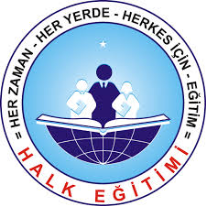 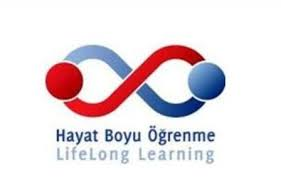   ULUS HALK EĞİTİMİ MERKEZİ MÜDÜRLÜĞÜ                                                      KURSİYER ÖN KAYIT FORMU   NOT : ( * ) Doldurulması zorunlu alandır.                                                   HALK EĞİTİMİ MERKEZİ MÜDÜRLÜĞÜNE                                                                                                               ULUS          Merkezinizde açılacak olan yukarıda belirttiğim kursa katılmak istiyorum. Kurs süresince Hayat Boyu Öğrenme Kurumları Yönetmeliği’nin kurslarla ilgili hükümlerine uyacağımı ve yükümlülüklerini yerine getireceğimi, COVİD-19 önlemleri ile ilgili kurallara (maske, 1,5 m sosyal mesafe ve temizlik kuralları) uyacağımı imza ile beyan ederim.		Tarih : ……/….../2022                                                                                                            		Adı Soyadı : …………………….…… EKLER:             	        İmza : …………………………………. 1.Öğrenim Belgesi (Diploma Fotokopisi – Tasdikname vb. )2. Nüfus Cüzdanı FotokopisiKursa Devam : MADDE 34 – (1) Kursiyerler;a) Düzenli olarak kursa devam etmek zorundadırlar. Özürlü ve özürsüz devamsızlıkların toplamı kurs süresinin 1/5 ini geçemez.b) Modüler öğretim programının uygulandığı kurslarda, kazanılmayan ve devam edilmeyen modüllerden devamsız ve başarısız sayılırlar. Daha önce başarısız oldukları kursa tekrar katılmaları veya diğer kurslara devam etmek istemeleri hâlinde eğitim aldıkları ve başarılı oldukları modüllerden muaf tutulurlar.KATILMAK İSTEDİĞİ KURSUN ADI *KATILMAK İSTEDİĞİ KURSUN ADI *ADI VE SOYADI *ADI VE SOYADI *T.C. KİMLİK NO *T.C. KİMLİK NO *DOĞUM TARİHİ (Gün/Ay/Yıl) *DOĞUM TARİHİ (Gün/Ay/Yıl) *……./……./…….……./……./…….……./……./…….……./……./…….……./……./…….……./……./…….……./……./…….……./……./…….……./……./…….……./……./…….……./……./…….……./……./…….MEZUNİYETİ *MEZUNİYETİ *Okumaz Yazmaz (   )   Okur-Yazar (   )        İlkokul  (   )       Ortaokul (   )                 Lise (   )                      Önlisans  (   )       Lisans  (   )                    Yükseklisans (   )       Doktora  (   )       Okumaz Yazmaz (   )   Okur-Yazar (   )        İlkokul  (   )       Ortaokul (   )                 Lise (   )                      Önlisans  (   )       Lisans  (   )                    Yükseklisans (   )       Doktora  (   )       Okumaz Yazmaz (   )   Okur-Yazar (   )        İlkokul  (   )       Ortaokul (   )                 Lise (   )                      Önlisans  (   )       Lisans  (   )                    Yükseklisans (   )       Doktora  (   )       Okumaz Yazmaz (   )   Okur-Yazar (   )        İlkokul  (   )       Ortaokul (   )                 Lise (   )                      Önlisans  (   )       Lisans  (   )                    Yükseklisans (   )       Doktora  (   )       Okumaz Yazmaz (   )   Okur-Yazar (   )        İlkokul  (   )       Ortaokul (   )                 Lise (   )                      Önlisans  (   )       Lisans  (   )                    Yükseklisans (   )       Doktora  (   )       Okumaz Yazmaz (   )   Okur-Yazar (   )        İlkokul  (   )       Ortaokul (   )                 Lise (   )                      Önlisans  (   )       Lisans  (   )                    Yükseklisans (   )       Doktora  (   )       Okumaz Yazmaz (   )   Okur-Yazar (   )        İlkokul  (   )       Ortaokul (   )                 Lise (   )                      Önlisans  (   )       Lisans  (   )                    Yükseklisans (   )       Doktora  (   )       Okumaz Yazmaz (   )   Okur-Yazar (   )        İlkokul  (   )       Ortaokul (   )                 Lise (   )                      Önlisans  (   )       Lisans  (   )                    Yükseklisans (   )       Doktora  (   )       Okumaz Yazmaz (   )   Okur-Yazar (   )        İlkokul  (   )       Ortaokul (   )                 Lise (   )                      Önlisans  (   )       Lisans  (   )                    Yükseklisans (   )       Doktora  (   )       Okumaz Yazmaz (   )   Okur-Yazar (   )        İlkokul  (   )       Ortaokul (   )                 Lise (   )                      Önlisans  (   )       Lisans  (   )                    Yükseklisans (   )       Doktora  (   )       Okumaz Yazmaz (   )   Okur-Yazar (   )        İlkokul  (   )       Ortaokul (   )                 Lise (   )                      Önlisans  (   )       Lisans  (   )                    Yükseklisans (   )       Doktora  (   )       Okumaz Yazmaz (   )   Okur-Yazar (   )        İlkokul  (   )       Ortaokul (   )                 Lise (   )                      Önlisans  (   )       Lisans  (   )                    Yükseklisans (   )       Doktora  (   )       MAHALLE ADRESİ BİLGİLERİMAHALLE ADRESİ BİLGİLERİTELEFONU*TELEFONU*EV:EV:EV:EV:EV:EV:EV:CEP:CEP:CEP:CEP:CEP:KURS TERCİH BİLGİLERİ *KURS TERCİH BİLGİLERİ *KURS TERCİH BİLGİLERİ *KURS TERCİH BİLGİLERİ *KURS TERCİH BİLGİLERİ *KURS TERCİH BİLGİLERİ *KURS TERCİH BİLGİLERİ *KURS TERCİH BİLGİLERİ *KURS TERCİH BİLGİLERİ *KURS TERCİH BİLGİLERİ *KURS TERCİH BİLGİLERİ *KURS TERCİH BİLGİLERİ *KURS TERCİH BİLGİLERİ *KURS TERCİH BİLGİLERİ *TERCİH EDİLEN KURS SAATİTERCİH EDİLEN KURS SAATİHAFTA İÇİHAFTA İÇİHAFTA İÇİHAFTA İÇİHAFTA İÇİHAFTA İÇİHAFTA İÇİHAFTA SONUHAFTA SONUHAFTA SONUHAFTA SONUHAFTA SONUTERCİH EDİLEN KURS SAATİTERCİH EDİLEN KURS SAATİSABAHSABAHSABAHÖĞLEÖĞLEAKŞAMAKŞAMSABAHSABAHÖĞLEAKŞAMAKŞAMTERCİH EDİLEN KURS SAATİTERCİH EDİLEN KURS SAATİ    (   )    (   )    (   )    (   )    (   )    (   )    (   )    (   )    (   )    (   )    (   )    (   )MESLEK VE ÖĞRENİM BİLGİLERİMESLEK VE ÖĞRENİM BİLGİLERİMESLEK VE ÖĞRENİM BİLGİLERİMESLEK VE ÖĞRENİM BİLGİLERİMESLEK VE ÖĞRENİM BİLGİLERİMESLEK VE ÖĞRENİM BİLGİLERİMESLEK VE ÖĞRENİM BİLGİLERİMESLEK VE ÖĞRENİM BİLGİLERİMESLEK VE ÖĞRENİM BİLGİLERİMESLEK VE ÖĞRENİM BİLGİLERİMESLEK VE ÖĞRENİM BİLGİLERİMESLEK VE ÖĞRENİM BİLGİLERİMESLEK VE ÖĞRENİM BİLGİLERİMESLEK VE ÖĞRENİM BİLGİLERİMESLEĞİNİZ                (SEKTÖR)ÇALIŞMIYORÇALIŞMIYOR(   )KAMU ÇALIŞANI  KAMU ÇALIŞANI  (   )(   )ÖZEL SEKTÖR - İŞÇİÖZEL SEKTÖR - İŞÇİ(   )EMEKLİEMEKLİ (   )MESLEĞİNİZ                (SEKTÖR)ÇALIŞIYOR İSE MESLEĞİÇALIŞIYOR İSE MESLEĞİUlus Halk Eğitimi Merkezi Müdürlüğü                                                        Ayrıntılı Bilgi İçin İrtibat :Mezgeller Mah. Zübeyde Hanım Cad.No:19                               Halk Eğitimi Müdür Yrd. Selçuk TOPALOĞLUTel&Faks: (378) 416 10 60 / 416 18 53 - ULUS/BARTIN                            E-posta: 265863@meb.gov.tr